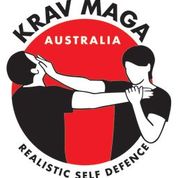 COVID Safe Policy  The health and safety of our students is and always will be the top priority at Krav Maga Australia. It is for this reason that we are going above and beyond the minimum requirements to ensure the highest levels of hygiene are kept at the gym. Krav Maga Australia strictly adheres to all requirements set out by the Department of Health and SafetyKrav Maga Australia has a complete and up to date Covid Safe Policy in placeIn line with the Department of Health and Safety requirements, only the following people will be permitted entry to Krav Maga Australia:people 16+years who are double vaccinated and have provided proof of vaccination those people who are exempt and have provided proof of their exemptionchildren 12-15years, as it is not currently mandatory for them to be vaccinated. This will change when 80% vaccination rates are reached and then children 12+ years will need to be vaccinated and show proof of vaccinationChildren under 12years are permitted with no restrictions. Requirements for people 16+ years will apply for parents/guardiansMasks must be always worn by everyone 12+years unless they have an exemption or are in a training on the matsAll persons entering the gym (including staff and instructors) must check in via the QR codePhysical distancing – No more than 75 members are allowed into the gym at a time to allow for physical distancing. Maximum of 6 people are allowed at a time in the reception areaAll Krav Maga Australia instructors and staff have completed an online COVID-19 course specifically designed for the martial arts industry by the Martial Arts Institute of Australia (MAIA)Nobody is to enter the Krav Maga Australia premises with even the mildest of symptoms. Anyone presenting with COVID-19 symptoms will not be permitted to enter the gym and will be advised to see their doctor2 automatic contactless hand sanitisation stations are installed in the gym.One station is in the reception area for all persons to use when entering the gymAnother station is in the mat space for students, instructors and spectators to use during class, after using equipment and again at the end of the class before leaving the gymSharing of equipment between students during a class is NOT permittedGloves cannot be used without protective inner gloves; each member is required to have their own pair and if a member forgets these then a new pair must be purchased. Members must wash their inners after each use. No sharing of inner gloves is permittedEach piece of equipment used during a class is disinfected immediately following the classThe gym is thoroughly cleaned weekly by a professional cleaning company that is experienced in cleaning and sanitising day surgeries and other medical facilitiesCleaning and disinfecting in accordance with guidance from Safe Work Australia and public health authority. Frequently touched surfaces including counters, handrails, doors, communal equipment, phones, keyboards and EFTPOS facilities are regularly cleaned As has always been procedure the mats will be mopped with a disinfectant solution after the last class each night.Students will be required to:Bring their own water bottles to class to limit the use of the water stationWear shoes/thongs when going to the toilets. Preference is for students to use their own. If students use the communal thongs, the student must spray them with the disinfectant provided, immediately when taken them offSeparate entry and exit points will be used to assist with avoiding a congestion of people outside of the main front doorA 15-minute gap between classes has been provided for in the timetable to allow for cleaning between classes and to adhere to capacity restriction in the gymThe roller doors will be opened regularly (if not permanently during open hours) to maximise ventilation  Updated 25 October 2021This policy is subject to change based on any changes to requirements made by the Australian Department of Health and Safety.If you have any questions, please contact us and we will get back to you as soon as possible.